ابدأ حلَّ الأسئلة مستعيناً بالله تعالى ، مردِّداً : " اللهمَّ لا سهل إلا ما جعلته سهلاً ، وأنت تجعل الحزن إذا شئت سهلاً "السؤال الأول : اختر الإجابة الصحيحة فيما يلي : اعتماد القلب على الله في جلب المصالح ودفع المضار مع فعل الأسباب المشروعة : 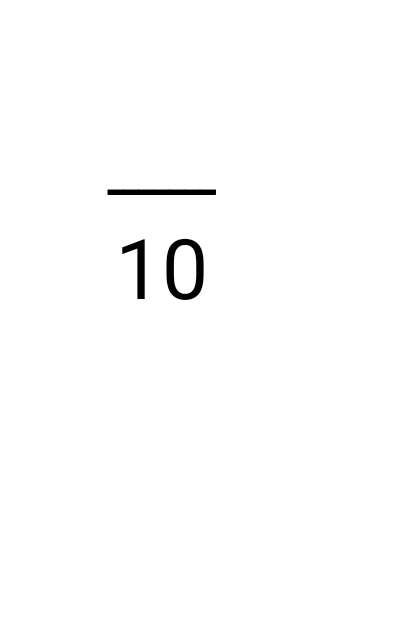 إفراد الله تعالى بالعبادة وترك عبادة ما سواه هو :عقد ورقى وكلام يتكلم به أو يكتبه أو يعمل شيئاً يؤثر في البدن فيمرض ويقتل هو :كل ما يحبه الله ويرضاه من الأقوال والأفعال الظاهرة والباطنة :حسن الظن بالله والطمع في سعة رحمة الله والثقة بمنه وكرمه :مجاوزة حدود ما شرع الله سواء كانت في الاعتقاد أم القول أم العمل :يقولون بكفر مرتكب الكبيرة وأنه في الاخرة خالد مخلد في النارحكم طاعة ولاة الأمر :من لقي النبي صلى الله عليه وسلم مؤمناً به ومات على ذلك هم :أول شرك وقع كان في قوم :  السؤال الثاني : أكمل الفراغات التالية : 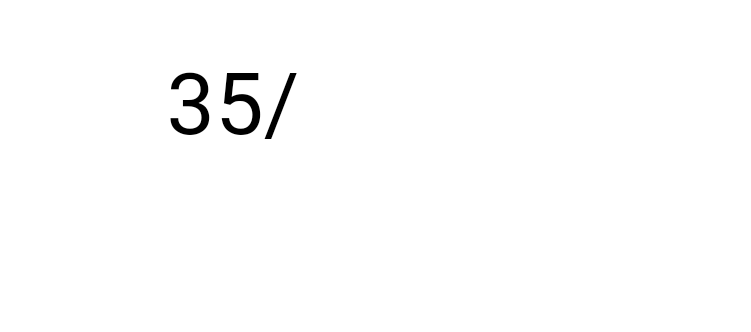 مما يدل على أهمية العقيدة الإسلامية :  أ )  .................................................................  	       ب ) .................................................................يُشترط لقبول العبادة شرطان ، هما :  أ )  .................................................................  	       ب ) .................................................................يتجلى فضل الصحابة ـــ رضي الله عنهم ـــ بأمور منها :  أ )  .................................................................  	       ب ) .................................................................من حقوق آل البيت ـــ رضي الله عنهم ـــ :  أ )  .................................................................  	       ب ) .................................................................يدل على خطورة الشرك أمور ، منها :  أ )  ....................................................     ب ) .........................................    ج ) .....................................من أسباب انتشار السحر في بلاد المسلمين :  أ )  ....................................................     ب ) .........................................    ج ) .....................................من أنواع الكفر الأكبر :   أ )  ....................................................     ب ) .........................................    ج ) .....................................من أنواع التوسل المشروع :  أ )  ....................................................     ب ) .........................................    ج ) .....................................من علامات محبة النبي صلى الله عليه وسلم :   أ )  ....................................................     ب ) .........................................    ج ) .....................................للتعبد بأسماء الله وصفاته آثار كثيرة على قلب العبد وعمله ، فمنها :  أ )  ....................................................     ب ) .........................................    ج ) .....................................من خصائص منهج أهل السنة والجماعة في التعامل :  أ )  ....................................................     ب ) .........................................    ج ) .....................................من جهود السلف تجاه البدع والمبتدعة :  أ )  ....................................................     ب ) .........................................    ج ) .....................................من الأسباب الداخلية في الانحراف عن العقيدة:   أ )  ....................................................     ب ) .........................................    ج ) .....................................  السؤال الثالث : بيِّن حكم المسائل التالية :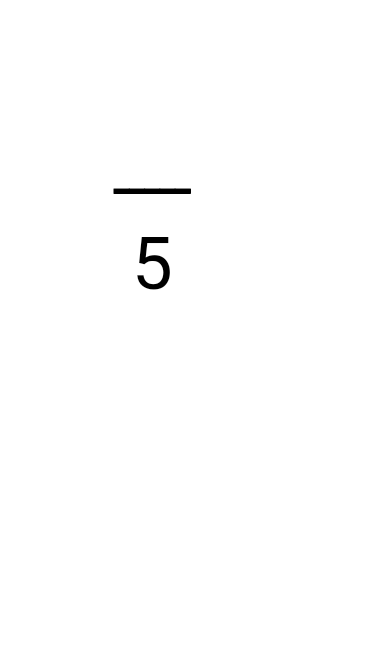                                                         الأستاذ / عبدالرحمن الشراري✅ قناة توحيد مقررات  https://t.me/abd_tawheedالمملكة العربية السعوديةوزارة التعليمإدارة التعليمثانوية   المملكة العربية السعوديةوزارة التعليمإدارة التعليمثانوية   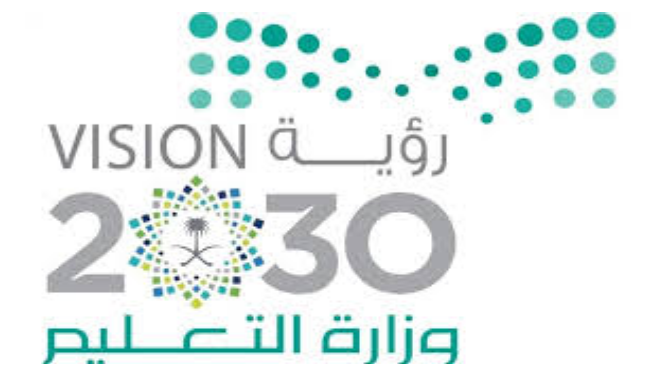 اختبار الفصل الدراسي        ـ الدور الأولالعام الدراسي :  المادة : توحيد 1الصف :  النظام : المقررات 1 الزمن : ثلاث ساعات المملكة العربية السعوديةوزارة التعليمإدارة التعليمثانوية   المملكة العربية السعوديةوزارة التعليمإدارة التعليمثانوية   اختبار الفصل الدراسي        ـ الدور الأولالعام الدراسي :  المادة : توحيد 1الصف :  النظام : المقررات 1 الزمن : ثلاث ساعات اسم الطالب : ........................................................   الشعبة : .............................اسم الطالب : ........................................................   الشعبة : .............................اسم الطالب : ........................................................   الشعبة : .............................اسم الطالب : ........................................................   الشعبة : .............................توقيع المصحح :                       : .......................   توقيع المراجع :              :....................توقيع المصحح :                       : .......................   توقيع المراجع :              :....................توقيع المصحح :                       : .......................   توقيع المراجع :              :....................توقيع المصحح :                       : .......................   توقيع المراجع :              :....................    أ ) الرجاء ب ) المحبة    ج ) الخوف   د ) التوكل     أ ) توحيد الربوبية    ب ) توحيد الالوهية    ج ) الأسماء والصفات  د ) العقيدة     أ ) السحر    ب ) الكهانة    ج ) العرافة   د ) التنجيم     أ ) التوحيد   ب ) الشريعة    ج ) العبادة  د ) العقيدة     أ ) الرجاء   ب ) الدعاء   ج ) الخوف   د ) التوكل     أ ) الشرك ب ) الكفر ج ) الغلود ) النفاق    أ ) أهل السنة والجماعة ب ) المرجئة ج ) المعتزلة د ) الخوارج    أ ) مكروه   ب ) واجب    ج ) مستحب  د ) محرم    أ ) أهل السنة   ب ) تابع التابعين    ج ) الصحابة   د ) التابعون     أ ) آدم علية السلام ب ) إبراهيم عليه السلامج ) موسى عليه السلامد ) نوح عليه السلام مالمسألةالحكمالاستهزاء بشيء من الدينالخروج على ولي الأمرالتوسل إلى الله بجاه النبي أو بجاه غيره من الصالحينالتشبه بالكفار تشبهاً مطلقاً عامَّاً في كل شيءالرِّياء